П О С Т А Н О В Л Е Н И Ег. Мирный	от 24.08.2023 г. № 1173Во исполнение решения сессии Мирнинского районного Совета депутатов от 14.06.2023 IV-№ 46-4 «О внесении изменений и дополнений в решение сессии Мирнинского районного Совета депутатов от 21.12.2022  IV-№ 40-2 «О бюджете муниципального образования «Мирнинский район» Республики Саха (Якутия) на 2023 год и на плановый период 2024 и 2025 годов»,  в соответствии с постановлением районной Администрации от 21.05.2018 № 695 «Об утверждении Порядка разработки, реализации и оценки эффективности муниципальных программ муниципального образования «Мирнинский район» Республики Саха (Якутия)»: 1. Внести в муниципальную программу «Индивидуальное жилищное строительство в Мирнинском районе» на 2019 – 2023 годы», утвержденную постановлением районной Администрацией от 10.10.2018 № 1404, следующие изменения: 1.1. в паспорте Программы строку 7 «Финансовое обеспечение программы» изложить в следующей редакции:1.2. раздел 3 «Перечень мероприятий и ресурсное обеспечение муниципальной программы» изложить в новой редакции согласно приложению к настоящему постановлению;1.3. в разделе 4 строку 3 таблицы «Перечень целевых индикаторов муниципальной программы «Индивидуальное жилищное строительство в Мирнинском районе» заменить следующим содержанием:2. Управлению архитектуры и градостроительства (Сафонова С.А.) в установленном порядке обеспечить государственную регистрацию изменений программы в ГАС «Управление» в соответствии с настоящим постановлением.                 3. Разместить настоящее постановление на официальном сайте МО «Мирнинский район» Республики Саха (Якутия) (www.aлмазный - край.рф).         4. Контроль исполнения настоящего постановления возложить на заместителя Главы Администрации района по строительству и жилищно -коммунальному хозяйству Видмана И.А.Глава района                                                                                        А.В. Басыров                                                                                                                                                                                                          Приложение к постановлению                                                                                           районной Администрации                                                                                                                                                                                             от ___ ______2023г. № _____                      РАЗДЕЛ 3.ПЕРЕЧЕНЬ МЕРОПРИЯТИЙ И РЕСУРСНОЕ ОБЕСПЕЧЕНИЕмуниципальной программы «Индивидуальное жилищное строительство в Мирнинском районе»( наименование программы)на  2019-2023 годы                                                                                                            рублейРоссийская ФедерацияРеспублика Саха (Якутия)АДМИНИСТРАЦИЯМУНИЦИПАЛЬНОГО ОБРАЗОВАНИЯ«Мирнинский район»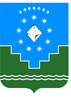 Россия ФедерациятаСаха Өрөспүүбүлүкэтэ«Мииринэй оройуона»МУНИЦИПАЛЬНАЙ ТЭРИЛЛИИДЬАhАЛТАТАО внесении изменений в муниципальную программу «Индивидуальное жилищное строительство в Мирнинском районе» на 2019 – 2023 годы»,  утвержденную постановлением районной Администрацией от 10.10.2018 № 14047.Финансовое обеспечение Программы, руб.2019 год2020 год2021 год2022 год2023 год7.Федеральный бюджет0,000,000,000,000,007.Республиканский бюджет0,000,000,000,000,007.Бюджет МО «Мирнинский район»21 353 327,151 000 000,001 050 000,001 050 000,007 749 999,997.Иные источники507 042, 64507 042, 64545 116,37545 116,37545 116,377.Итого по Программе:21 860 369,791 507 042, 641 595 116,371 595 116,37 8 295 116,363.Количество разработанной проектной документации по компактной жилой застройкеед.000002№ п\пМероприятия по реализации МПИсточник финансированияОбъем финансирования по годамОбъем финансирования по годамОбъем финансирования по годамОбъем финансирования по годамОбъем финансирования по годам№ п\пМероприятия по реализации МПИсточник финансирования201920202021202220231.Предоставление субсидий на строительство индивидуального жилого домаИтого2 000 000,001 000 000,001 000 000,001 000 000,001 000 000,001.Предоставление субсидий на строительство индивидуального жилого домаФедеральный бюджет0,000,000,000,000,001.Предоставление субсидий на строительство индивидуального жилого домаГосударственный бюджет РС  (Я)0,000,000,000,000,001.Предоставление субсидий на строительство индивидуального жилого домаБюджет МО «Мирнинский район»2 000 000,001 000 000,001 000 000,001 000 000,001 000 000,001.Предоставление субсидий на строительство индивидуального жилого домаДругие источники0,000,000,000,000,002.Формирование земельных участков для граждан, имеющих трех и более детейИтого0,000,0050 000,0050 000,000,002.Формирование земельных участков для граждан, имеющих трех и более детейФедеральный бюджет0,000,000,000,000,002.Формирование земельных участков для граждан, имеющих трех и более детейГосударственный бюджет РС  (Я)0,000,000,000,000,002.Формирование земельных участков для граждан, имеющих трех и более детейБюджет МО «Мирнинский район»0,000,0050 000,0050 000,000,002.Формирование земельных участков для граждан, имеющих трех и более детейДругие источники0,000,000,000,000,003.Разработка проектной документации по компактной жилой застройкеИтого0,000,000,000,006 749 999,993.Разработка проектной документации по компактной жилой застройкеФедеральный бюджет0,000,000,000,000,003.Разработка проектной документации по компактной жилой застройкеГосударственный бюджет РС  (Я)0,000,000,000,000,003.Разработка проектной документации по компактной жилой застройкеБюджет МО «Мирнинский район»0,000,000,000,006 749 999,993.Разработка проектной документации по компактной жилой застройкеДругие источники0,000,000,000,000,004.Проведение организационно-технических мероприятий по реализации полномочий поселений в области создания условий для жилищного строительства в поселениях района.Итого507 042,64507 042,64545 116,37545 116,37545 116,374.Проведение организационно-технических мероприятий по реализации полномочий поселений в области создания условий для жилищного строительства в поселениях района.Федеральный бюджет0,000,000,000,000,004.Проведение организационно-технических мероприятий по реализации полномочий поселений в области создания условий для жилищного строительства в поселениях района.Государственный бюджет РС  (Я)0,000,000,000,000,004.Проведение организационно-технических мероприятий по реализации полномочий поселений в области создания условий для жилищного строительства в поселениях района.Бюджет МО «Мирнинский район»0,000,000,000,000,004.Проведение организационно-технических мероприятий по реализации полномочий поселений в области создания условий для жилищного строительства в поселениях района.Другие источники507 042,64507 042,64545 116,37545 116,37545 116,375.ИТОГО по МП                Итого21 860 369,79 1 507 042,64 1  595 116,371 595 116,37 8 295 116,365.ИТОГО по МПФедеральный бюджет0,000,000,000,000,005.ИТОГО по МПГосударственный бюджет РС (Я)0,000,000,000,000,005.ИТОГО по МПБюджет МО «Мирнинский район»21 353 327,151 000 000,001 050 000,001 050 000,007 749 999,995.ИТОГО по МПДругие источники507 042,64507 042,64545 116,37 545 116,37545 116,37